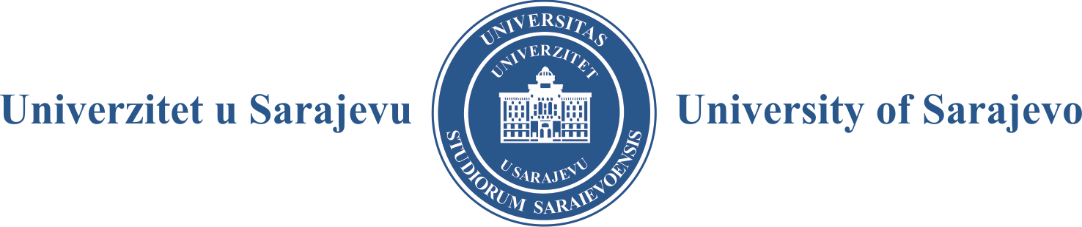 Na osnovu člana 20a. Zakona o radu („Službene Novine FBiH“, broj 26/16, 89/18), člana 3. i 7. Uredbe o postupku prijema u radni odnos u javnom sektoru na teritoriji Kantona Sarajevo („Službene novine Kantona Sarajevo“, broj: 19/21), člana 13. Jedinstvenog pravilnika o radu Univerziteta u Sarajevu, a u vezi sa Odlukama Vlade Kantona Sarajevo, broj: 02-04-47872-28/21 od 30.12.2021. godine i broj: 02-04-1780-4/22 od 24.01.2022. godine, Univerzitet u Sarajevu raspisujeJAVNI OGLASza prijem u radni odnosSpremačica u Službi za opće poslove Univerziteta u Sarajevu - 1 izvršilac na neodređeno vrijeme	Uslovi: Pored općih uslova utvrđenih Zakonom o radu („Službene novine FBiH“, broj: 22/16, 89/18), kandidati trebaju ispunjavati i slijedeće posebne uslove:NSSOpis poslova:pomoćno-tehnički poslovi čišćenja prostorija Univerziteta u Sarajevu drugi poslovi po nalogu neposrednog rukovodioca Mjesto obavljanja rada: Obala Kulina bana 7/II, 71000 SarajevoRadno vrijeme: 8,00 – 16,00 sati, 40 sati sedmičnoOsnovna plaća: 660,00 KMStručni saradnik za obračun plaća u Pomoćnom operativnom centru za obrazovanje Univerziteta u Sarajevu - 1 (jedan) izvršilac na određeno vrijeme - 1 godina danaUslovi: Pored općih uslova utvrđenih Zakonom o radu („Službene novine FBiH“, broj: 22/16, 89/18), kandidati trebaju ispunjavati i slijedeće posebne uslove:-VSS/180-240 ECTS, ekonomski fakultet-poznavanje engleskog jezika-poznavanje rada na računaru	-1 godina radnog iskustva na istim ili sličnim poslovimaOpis poslova:-	stručno-operativni i administrativni poslovi iz djelokruga rada Centra  i drugi poslovi po nalogu neposrednog rukovodioca i rektora Univerziteta (detaljnije o djelokrugu rada na web stranici www.unsa.ba, u dijelu „Propisi Univerziteta u Sarajevu“ – Pravilnik o unutrašnjoj organizaciji i sistematizaciji radnih mjesta Rektorata i podorganizacionih jedinica Univerziteta u Sarajevu)Mjesto obavljanja rada: Obala Kulina bana 7/II, 71000 SarajevoRadno vrijeme: 8,00 – 16,00 sati, 40 sati sedmičnoOsnovna plaća: 1.287,00 KMStručni saradnik za kadrovske poslove u Službi za opće poslove Univerziteta u Sarajevu - 1 (jedan) izvršilac na određeno vrijeme - 1 godina danaUslovi: Pored općih uslova utvrđenih Zakonom o radu („Službene novine FBiH“, broj: 22/16, 89/18), kandidati trebaju ispunjavati i slijedeće posebne uslove:-VSS/180-240 ECTS, društvene nauke-poznavanje engleskog jezika-poznavanje rada na računaru-poznavanje kancelarijskog poslovanja	-1 godina radnog iskustva na istim ili sličnim poslovimaOpis poslova:stručno-operativni i administrativni poslovi iz djelokruga rada Službe i drugi poslovi po nalogu neposrednog rukovodioca i rektora Univerziteta (detaljnije o djelokrugu rada na web stranici www.unsa.ba, u dijelu „Propisi Univerziteta u Sarajevu“ – Pravilnik o unutrašnjoj organizaciji i sistematizaciji radnih mjesta Rektorata i podorganizacionih jedinica Univerziteta u Sarajevu)Mjesto obavljanja rada: Obala Kulina bana 7/II, 71000 Sarajevo      Radno vrijeme: 8,00 – 16,00 sati, 40 sati sedmično             Osnovna plaća: 1.287,00 KMObavezna dokumentacija koju su kandidati dužni dostaviti:Svojeručno potpisana prijava na Javni oglas sa kraćom biografijom, kontakt podacima (adresa, broj kontakt telefona i e-mail), tačnom naznakom pozicije / radnog mjesta (obavezno upisati naziv radnog mjesta i na koverti) na koju se prijavljuje, te dokumentacije koju kandidat prilaže uz prijavu na konkurs:Uvjerenje o državljanstvu (ovjerena kopija ne starija od 6 mjeseci)Izvod iz matične knjige rođenih ( ovjerena kopija)Diploma (ovjerena kopija), za radna mjesta pod rednim brojem 2. i 3. Svjedočanstvo o završenom osnovnom obrazovanju, za radno mjesto pod rednim brojem 1.                   ( ovjerena kopija)Potvrda o radnom iskustvu- original ili ovjerena kopija (potvrda poslodavca kod kojeg je kandidat radio ili radi, sa obaveznom naznakom o stručnoj spremi sa kojom je obavljao navedene poslove, i naznakom ukoliko je kandidat zaposlen na određeno vrijeme) za radna mjesta pod rednim brojem 2. i 3; a za radno mjesto pod rednim brojem 1., kandidati dostavljaju navedenu potvrdu o radnom iskustvu ukoliko ostvaruju pravo prioriteta u zapošljavanju (dostavlja je lice koje ima prednost prilikom zapošljavanja u skladu sa posebnim zakonom – naziv naveden pod „Napomena“) Uvjerenje o radnom stažu ( tj. Uvjerenje o podacima  registrovanim u matičnoj evidenciji) izdato od Federalnog zavoda za penzijsko i invalidsko osiguranje za radna mjesta pod rednim brojem 2. i 3.       ( ovjerena kopija);Potvrda ili drugi dokaz o poznavanju engleskog jezika za radna mjesta pod rednim brojem 2. i 3. (ovjerena kopija)Potvrda ili drugi dokaz o poznavanju rada na računaru za radna mjesta pod rednim brojem 2. i 3.                 ( ovjerena kopija)Prijava prebivališta/boravišta u Kantonu Sarajevo, ne starija od 3 mjeseca od dana izdavanja od nadležnog organa (dostavlja je lice koje ostvaruje prednost prilikom zapošljavanja u skladu sa posebnim zakonom – naziv naveden pod „Napomena“)Potvrda o nezaposlenosti Službe za zapošljavanje Kantona Sarajevo (dostavlja je lice koje ima prednost prilikom zapošljavanja u skladu sa posebnim zakonom – naziv naveden pod „Napomena“)NAPOMENE ZA KANDIDATE:O datumu, vremenu i mjestu obavljanja pismenog i usmenog ispita kandidati će biti obaviješteni putem web stranice Univerziteta u Sarajevu www.unsa.ba, u dijelu „Konkursi“, nakon zatvaranja Javnog oglasa ( nakon isteka roka za prijave na javni oglas). Rok za prijavu je najmanje 10 dana od dana objave javnog oglasa u dnevnim novinama. Na prijavama obavezno naznačiti adresu i kontakt telefon (poželjno i e-mail adresu) Nepotpune (prijave bez adrese i kontakt telefona), neblagovremene i neuredne prijave (kopije tražene dokumentacije koje nisu ovjerene) neće se uzeti u razmatranjeAko kandidat ne pristupi pismenom ili usmenom ispitu, smatrati će se da je odustao od dalje procedure javnog oglasaPoslovnik o radu je objavljen na oficijelnoj web stranici Univerziteta u Sarajevu www.unsa.ba, u dijelu „Konkursi“O konačnim rezultatima Javnog oglasa svi prijavljeni kandidati biti će pismeno obaviješteni.Prilikom zapošljavanja prednost imaju lica utvrđena članom 23. Zakona o dopunskim pravima boraca-branitelja BiH („Službene novine Kantona Sarajevo, broj: 45/12, 26/14), odnosno Uredbom o jedinstvenim kriterijima i pravilima za zapošljavanje branilaca i članova njihovih porodica u institucijama u Kantonu Sarajevo, Gradu Sarajevo i općinama u Kantonu Sarajevo („Službene novine Kantona Sarajevo“, broj: 37/20; u daljem tekstu: Uredba o jedinstvenim kriterijima),  Uredbom o izmjenama i dopunama Uredbe o jedinstvenim kriterijima ( „Službene novine Kantona Sarajevo“, broj 27/21),  Instrukcijom o bližoj primjeni kriterija vrednovanja prema Uredbi o jedinstvenim kriterijima („Službene novine Kantona Sarajevo, broj: 38/20), koju dokazuju odgovarajućim dokumentima (potvrda, rješenje, uvjerenje i sl.) koji se prilažu prilikom prijave na Javni oglas, pozivajući se na poseban zakon po kojem imaju prednostKandidat koji bude izabran, dužan je dostaviti uvjerenje o zdravstvenoj sposobnosti i uvjerenje da se protiv istog ne vodi krivični postupakOBAVJEŠTENJE ZA KANDIDATEPitanja, listu propisa i literature iz oblasti iz koje će se polagati pismeni i usmeni ispit, kandidat može preuzeti na Pisarnici Univerziteta u Sarajevu, odnosno na web stranici Univerziteta u Sarajevu www.unsa.ba, u dijelu „Konkursi“.*Popis dokumentacije kojom se dokazuje status korisnika po predmetnoj UredbiPrijava sa kraćom biografijom i potrebnom dokumentacijom podnosi se u zatvorenoj koverti, sa naznakom „NE OTVARAJ – PRIJAVA NA JAVNI OGLAS“, te naznakom radnog mjesta na koje kandidat konkuriše, a istu treba dostaviti do 19.02.2022. godine, lično na Pisarnicu Univerziteta u Sarajevu, ili poštom (preporučeno) na adresu:UNIVERZITET U SARAJEVUObala Kulina bana 7/II71000 SARAJEVO www.unsa.ba.Kontakt telefon lica zaduženog za dodatna obavještenja: 033 668 454Redni broj: Pripadnost branilačkoj kategorijiNaziv dokaza- dokumentaOrgan koji ga izdaje1.Član porodice šehida/poginulog, umrlog i nestalog branioca-Uvjerenje o statusu djeteta šehida-poginulog, umrlog i nestalog branioca-Rješenje o priznatom pravu na porodičnu invalidninu za suprugu šehida- poginulog, umrlog i nestalog branioca i-Uvjerenje o učešću u Oružanim snagama za šehida-poginulog, umrlog i nestalog braniocaOpćinska služba za boračko-invalidsku zaštituGrupa za pitanja evidencija iz oblasti vojne obaveze prema mjestu prebivališta2.Ratni vojni invalidRješenje o priznatom svojstvu ratnog vojnog invalidaOpćinska služba za boračko-invalidsku zaštitu3.Dobitnik ratnog priznanja i odlikovanjaRješenje o priznatom pravu na mjesečno novčano primanje dobitniku priznanjaOpćinska služba za boračko-invalidsku zaštitu4.Demobilizirani braniociUvjerenje o učešću u Oružanim snagamaGrupa za pitanja evidencija iz oblasti vojne obaveze prema mjestu prebivališta5.Dijete: a)ratnog vojnog invalidab)dobitnika ratnog priznanja i odlikovanjac)demobiliziranog braniocaUvjerenje o statusu djeteta ratnog vojnog invalidaRješenje o priznatom pravu na: a)invalidninub)mjesečni novčani dodatakc)uvjerenje o učešću u Oružanim snagamaa) i b) Općinska služba za boračko-invalidsku zaštituc)Grupa za pitanja evidencija iz oblasti vojne obaveze prema mjestu prebivališta